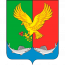 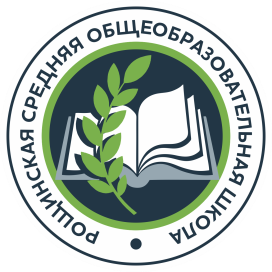 Педагогический эдьютон17 мая 2023 годап. РощаФорма обратной связи: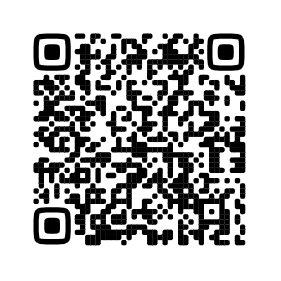 Папка с материалами на диске: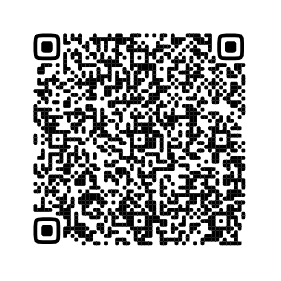 ВремяМероприятиеВыступающийАудитория9:30-10:00 Регистрация на мероприятиеКофе-пауза -ХоллСтоловая10:00 – 10:20Приветственное слово руководителя отдела образования администрации Уярского районаС.В. Приходькина№ 1210:00 – 10:20Приветственное слово ведущего специалиста отдела образования Уярского района (руководителя муниципального проекта по формированию читательской грамотности)И.С. Васильева№ 1210:00 – 10:20Приветственное слово директора МБОУ «Рощинская СОШ» Т.Н. Джанакавова№ 1210:20 – 10:30 перерыв10:20 – 10:30 перерыв10:20 – 10:30 перерыв10:20 – 10:30 перерыв10:30-11:00Мастер-классы:10:30-11:00Составные тексты как средство создания мотивационной ситуации чтения на уроке. Умения:Любые читательские уменияКорнеева Г.В.№ 9Второй этаж10:30-11:00Развитие смыслового чтения с помощью приема «Фишбоун».Формируемые умения:определять проблему текста; находить аргументы; формулировать выводы; устанавливать причинно-следственные связиСугоняк И.А.№ 5Первый этаж10:30-11:00Кластер: схематизация предметного содержания параграфаФормируемые умения:Вторая группа читательских умений: интегрировать и интерпретировать информациюШмидт И.И.№ 13Второй этаж10:30-11:00Развитие контекстуальной догадки на уроках иностранного языка.Формируемые умения:общее и детальное понимание иностранного текста, содержащего незнакомую лексику Зайцева А.С.№ 7Первый этаж10:30-11:00Интерпретация текста путем составления опорного конспекта.Умения:извлекать  информацию, преобразование информации из одного вида в другой, выделять основную мысль, выделять основное содержание текстаКоновалова М.В.№ 11Второй этаж10:30-11:00«Ромашка Блума» как один из приемов критического мышления Формируемые умения:анализировать информацию, уметь выразить свое отношение к ней, формулировать вопросы и находить на них ответыГорева И.И.№ 12Второй этаж11:00 – 11:10 перерыв11:00 – 11:10 перерыв11:00 – 11:10 перерыв11:00 – 11:10 перерыв11:10-13:30Аукцион педагогических идей «Смысловое чтение – залог успешного обучения»Е.В. Беспалова№ 1211:30 – 12:00 обед11:30 – 12:00 обед11:30 – 12:00 обед11:30 – 12:00 обед12:00-12:40Работа команд:Команда № 1 Команда № 2Команда № 3Команда № 4Команда № 5№ 9№ 11№ 13№ 15№ 1612:40 – 13:40Завершающий этап  аукционаЕ.В. Беспалова№ 1213:40-14:00Подведение итогов мероприятияТ.Н. ДжанакавоваИ.С. Васильева№ 12